 
ΕΛΛΗΝΙΚΗ ΔΗΜΟΚΡΑΤΙΑ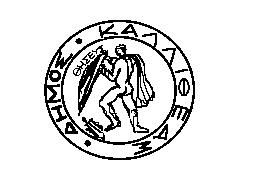 ΝΟΜΟΣ ΑΤΤΙΚΗΣΔΗΜΟΣ ΚΑΛΛΙΘΕΑΣ		                               			Κοινότητα 3ου Δημοτικού ΔιαμερίσματοςΔήμου ΚαλλιθέαςΣΥΝΕΔΡΙΑΣΗ: 2η/2019					   Καλλιθέα, 29/11/2019ΠΙΝΑΚΑΣ ΠΕΡΙΛΗΨΗΣ Στην Καλλιθέα σήμερα 29.11.2019 δημοσιεύεται ο Πίνακας Περίληψης του θέματος της Πρόσκλησης με αρ. πρωτ. 62936/22.11.2019 για συνεδρίαση της Κοινότητας 3ου Δημοτικού Διαμερίσματος Δήμου Καλλιθέας που πραγματοποιήθηκε στις 26.11.2019 και ώρα 19:00 και ο αριθμός της απόφασης που ελήφθη, ως εξής:ΕΝΤΟΣ ΗΜΕΡΗΣΙΑΣ ΔΙΑΤΑΞΗΣ                                                              Ο ΠΡΟΕΔΡΟΣ ΣΥΜΒΟΥΛΙΟΥ ΚΟΙΝΟΤΗΤΑΣ                                                                        ΔΕΛΗΑΣΛΑΝΙΔΗΣ ΔΗΜΗΤΡΙΟΣΑΡ. ΑΠΟΦΑΣΗΣΠΕΡΙΛΗΨΗ 1Έγκριση χορήγησης αδείας παράτασης ωραρίου λειτουργίας μουσικής & μουσικών οργάνων εντός επιχείρησης υγειονομικού ενδιαφέροντος με την επωνυμία «SOUARE MONΟΠΡΟΣΩΠΗ I.K.E» επί της οδού Ελ. Βενιζέλου 59.